Guía de trabajo autónomo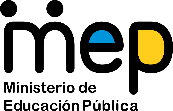 El trabajo autónomo es la capacidad de realizar tareas por nosotros mismos, sin necesidad de que nuestros/as docentes estén presentes. 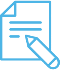 Me preparo para hacer la guía Pautas que debo verificar antes de iniciar mi trabajo.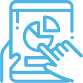 Voy a recordar lo aprendido en clase. 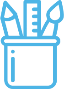  Pongo en práctica lo aprendido en claseCaña Dulce

Letra de J. J. Salas Pérez
Música de J. Daniel Zuñiga

Caña dulce pa moler
cuando tenga mi casita:
¡Oh, qué suerte tan bonita
que pa mí tendrá que ser!

Cuando apunte el verolís
y yo viva con mi nena,
no tendré ninguna pena
y seré siempre feliz.

Tendré entonces mi casita
y una milpa y buenos bueyes
y seré como esos reyes
que no envidian ya nadita.

Con mi Dios y mi morena,
caña dulce y buen amor,
esta vida noble y buena
pasaré sin un rencor.Centro Educativo: Educador/a: Nivel: DécimoAsignatura: Educación MusicalMateriales o recursos que voy a necesitar Materiales generales como cuaderno de educación musical, lápiz, lapicero,  hojas, pinturas, lápices de color, papel periódico, goma, tijeras, etc.Materiales que se pueden encontrar en su casa: objetos sonoros, material reutilizable.Dispositivo móvil (celular, computadora o tablet)e internet, si se dispone del recurso.Condiciones que debe tener el lugar donde voy a trabajar Ubico un lugar donde pueda estar cómodo y que me permita realizar el trabajo. Recuerdo lavarme bien las manos antes de iniciar el trabajo.Tiempo en que se espera que realice la guía 40 minIndicaciones Antes de iniciar la actividad:Recuerdo alguna música tradicional costarricense escuchada en la clase.Actividad Preguntas para reflexionar y responder Tomando en cuenta una canción tradicional costarricense que escuché en clase, respondo a las siguientes preguntas en mi cuaderno:¿A cuál zona geográfica o provincia del país pertenece la canción?¿Quién es el autor o autora?¿De qué trata la letra de la canción?Indicaciones Escucho la canción Caña Dulce del compositor Jose Daniel Zúñiga que se puede visualizar en el siguiente link https://www.youtube.com/watch?v=hnJ_we3BUe8, o puedo utilizar otro medio (audio, familiar que la cante, otro)Leo detalladamente la letra de la canción que se encuentra al final de esta guía y con el resaltador u otro material, marco las palabras que no tengo claro su significado.Busco en el diccionario las palabras subrayadas para comprender su significado. En caso de no tener uno en la casa, puedo ingresar a https://www.rae.es/. También puedo consultar a mis familiares sobre el significado de las palabras.Anoto las palabras y su significado en mi cuaderno.Elijo la estrofa de la canción caña dulce que mas me gusto. La comparto y comento con mi familia Indicaciones o preguntas para auto regularse y evaluarseCon el fin de reflexionar:Leí todas las indicaciones y las comprendí, en caso de que no, puedo volver a leerlas..¿Tuve dificultad con alguna de las actividades planteadas?¿Logré identificar palabras que no comprendía de la letra de la canción?¿Qué enseñanza para mi vida aprendí al estudiar la canción Caña Dulce?¿Qué valores del ser costarricense reflexioné a partir del estudio de la canción Caña Dulce?¿Por qué es importante para mi vida conocer música tradicional de mi país?¿Me siento satisfecho con el trabajo realizado?¿Qué puedo mejorar de mi trabajo?¿Cómo le puedo explicar a otra persona lo que aprendí?Con el trabajo autónomo voy a aprender a aprender Con el trabajo autónomo voy a aprender a aprender Reviso las acciones realizadas durante la construcción del trabajo.Marco una X encima de cada símbolo al responder las siguientes preguntas Reviso las acciones realizadas durante la construcción del trabajo.Marco una X encima de cada símbolo al responder las siguientes preguntas ¿Leí las indicaciones con detenimiento?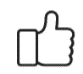 ¿Me devolví a leer las indicaciones cuando no comprendí qué hacer?Con el trabajo autónomo voy a aprender a aprenderCon el trabajo autónomo voy a aprender a aprenderValoro lo realizado al terminar por completo el trabajo.Marca una X encima de cada símbolo al responder las siguientes preguntasValoro lo realizado al terminar por completo el trabajo.Marca una X encima de cada símbolo al responder las siguientes preguntas¿Pude escuchar en su totalidad la canción Caña Dulce?¿Pude identificar las palabras que no comprendí del texto y anotar su significado?¿Pude elegir la estrofa de la canción caña dulce que mas me gustó y la compartí y comenté con mi familia?¿Me siento satisfecho con el trabajo que realicé?Explico ¿Cuál fue la parte favorito del trabajo?¿Qué puedo mejorar, la próxima vez que realice la guía de trabajo autónomo?Explico ¿Cuál fue la parte favorito del trabajo?¿Qué puedo mejorar, la próxima vez que realice la guía de trabajo autónomo?